Информационный сборник										Подготовили							члены евроклуба «Новое поколение»										СОШ№6г. Терновка                                                                        2013-2014 у.г.Содержание:История образования ЕС.__________________________________________________2«Отцы» основатели.___________________________________________________________________7Состав ЕС._____________________________________________________________________12Структура ЕС и виды деятельности.______________________________________________________________13Интернет-ресурсы.________________________________________________________221.История образования ЕС.На территории Европы едиными государственными образованиями, сравнимыми по размерам с Европейским союзом, были Западная Римская империя, Франкское государство, Священная Римская империя. В течение последнего же тысячелетия Европа была раздроблена. Европейские мыслители старались придумать способ объединить Европу. Идея создания Соединённых штатов Европы первоначально возникла после Американской революции.Эта идея получила новую жизнь после Второй мировой войны, когда о необходимости её осуществления заявил Уинстон Черчилль, призвавший 19 сентября 1946 в своей речи в Цюрихском университете к созданию «Соединённых штатов Европы», аналогичных Соединённым Штатам Америки. Как результат, в 1949 был создан Совет Европы — организация, существующая до сих пор (её членом является и Россия). Совет Европы, однако, был (и остаётся) чем-то вроде регионального эквивалента ООН, сосредоточившим свою деятельность на проблемах обеспечения прав человека в европейских странах.Первый этап Европейской интеграции. Европейское объединение угля и сталиВ 1951 ФРГ, Бельгия, Нидерланды, Люксембург, Франция, Италия создали Европейское объединение угля и стали (ECSC — European Coal and Steel Community), целью которого стало объединение европейских ресурсов по производству стали и угля, которое, по мысли его создателей, должно было предотвратить очередную войну в Европе. Великобритания отказалась участвовать в этой организации по соображениям национального суверенитета.С целью углубления экономической интеграции те же шесть государств в 1957 учредили Европейское экономическое сообщество (ЕЭС, Общий рынок) (EEC — European Economic Community) и Европейское сообщество по атомной энергии (Euratom — European Atomic Energy Community). ЕЭС был создан в первую очередь как таможенный союз шести государств, призванный обеспечить свободу перемещения товаров, услуг, капиталов и людей. Евратом должен был способствовать объединению мирных ядерных ресурсов этих государств. Самым важным из этих трёх европейских сообществ являлось Европейское экономическое сообщество, так что позднее (в 1990-е годы) оно стало именоваться просто Европейским сообществом (EC — European Community). ЕЭС было учреждёно Римским договором 1957 года, который вступил в силу 1 января 1958. В 1959 членами ЕЭС был создан Европейский парламент — представительный консультативный, а позднее и законодательный орган.Процесс развития и превращения этих европейских сообществ в современный Европейский союз происходил путём одновременных структурной эволюции и институциональной трансформации в более сплочённый блок государств с передачей всё большего числа функций управления на наднациональный уровень (так называемый процесс евроинтеграции, или углубления союза государств), с одной стороны, и увеличения числа участников европейских сообществ (и позднее Европейского союза) с 6 до 27 государств (расширения союза государств).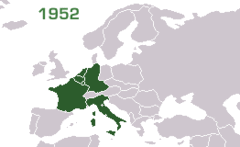 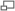 1952-2007: Расширение ЕСВторой этап Европейской интеграцииВ январе 1960 Великобритания и ряд других стран, не вошедших в ЕЭС, сформировали альтернативную организацию — Европейскую ассоциацию свободной торговли. Великобритания, однако, вскоре поняла, что ЕЭС — гораздо более эффективное объединение, и приняла решение о вступлении в ЕЭС. Её примеру последовали Ирландия и Дания, чья экономика существенно зависела от торговли с Великобританией. Аналогичное решение приняла и Норвегия.Первая попытка в 1961—1963, однако, закончилась неудачей в связи с тем, что французский президент де Голль наложил вето на решение о вступлении новых членов в ЕЭС. Аналогичным был результат и переговоров о вступлении в 1966—1967.В 1967 году три европейских сообщества (Европейское объединение угля и стали, Европейское экономическое сообщество и Европейское сообщество по атомной энергии) объединились в Европейские сообщества.Дело сдвинулось с мёртвой точки лишь после того, как генерала Шарля де Голля в 1969 сменил Жорж Помпиду. После нескольких лет переговоров и адаптации законодательства Великобритания вступила в ЕС 1 января 1973. В 1972 прошли референдумы о вступлении в ЕС в Ирландии, Дании и Норвегии. Население Ирландии (83.1 %) и Дании (63.3 %) поддержали присоединение к ЕС, но в Норвегии это предложение не получило большинства (46.5 %). Однако, в Дании народ проголосовал на референдуме о вхождении лишь после обещаний правительства не переходить на единую валюту Евро, поэтому в Дании до сих пор в обращении датские кроны. Предложение о вступлении в 1973 году поступило и Израилю. Однако из-за войны «Судного дня» переговоры были прерваны. А в 1975 году вместо членства в ЕЭС, Израиль подписал договор об ассоциативном сотрудничестве (членстве).Греция подала заявку на вступление в ЕС в июне 1975 и стала членом сообщества 1 января 1981.В 1979 были проведены первые прямые выборы в Европейский парламент.В 1985 Гренландия получила внутреннее самоуправление и после референдума вышла из ЕС.Португалия и Испания подали заявки в 1977 и стали членами ЕС с 1 января 1986. В феврале 1986 в Люксембурге был подписан Единый европейский акт.Третий этап Европейской интеграцииВ 1992 все государства, входящие в Европейское сообщество, подписали Договор о создании Европейского союза - Маастрихтский договор. Маастрихтский договор учредил три опоры ЕС (pillars):Экономический и валютный союз (ЭВС),Общую внешнюю политику и политику безопасности(ОВПБ),Общую политику в области внутренних дел и юстиции.В 1994 в Австрии, Финляндии, Норвегии и Швеции проводятся референдумы о вступлении в ЕС. Большинство норвежцев вновь голосует против.Австрия, Финляндия (с Аландскими островами) и Швеция становятся членами ЕС с 1 января 1995.Членами Европейской ассоциации свободной торговли остаются лишь Норвегия, Исландия, Швейцария и Лихтенштейн.В 1997г. членами Европейского сообщества был подписан Амстердамский договор (вступил в силу в 1999г.). Основные изменения по Амстердамскому договору касались:общей внешней политики и политики безопасности ОВПБсоздания "пространства свободы, безопасности и правопорядка"координации в области правосудия, борьбы с терроризмом и организованной преступностью.Четвертый этап Европейской интеграции9 октября 2002 Европейская комиссия рекомендовала 10 государств-кандидатов на вступление в ЕС в 2004: Эстонию, Латвию, Литву, Польшу, Чехию, Словакию, Венгрию, Словению, Кипр, Мальту. Население этих 10 стран составило около 75 млн.; их совместный ВВП по паритету покупательной способности — примерно 840 млрд. долларов США, примерно равный ВВП Испании.Это расширение ЕС можно назвать одним из самых амбициозных проектов ЕС на настоящее время. Необходимость такого шага была продиктована желанием подвести черту под разъединением Европы, длившимся с момента окончания Второй мировой войны, и прочно привязать к Западу страны Восточной Европы, чтобы не допустить их отката обратно к коммунистическим методам правления. Кипр был включён в этот список, поскольку на этом настояла Греция, которая в противном случае угрожала наложить вето на весь план в целом.По завершении переговоров между «старыми» и будущими «новыми» членами ЕС положительное окончательное решение было объявлено 13 декабря 2002. Европейский парламент утвердил решение 9 апреля 2003.16 апреля 2003 в Афинах 15 «старыми» и 10 «новыми» членами ЕС был подписан Договор о присоединении. В 2003 в девяти государствах (за исключением Кипра) были проведены референдумы, а затем подписанный Договор был ратифицирован парламентами.1 мая 2004 Эстония, Латвия, Литва, Польша, Чехия, Словакия, Венгрия, Словения, Кипр, Мальта стали членам Евросоюза. Вступление Кипра в ЕС произошло после референдума, проводившегося одновременно в обеих частях острова, и в то время как население непризнанной Турецкой Республики Северного Кипра в большинстве своём проголосовало за реинтеграцию острова в единое государство, процесс объединения был заблокирован именно греческой стороной, в итоге вступившей в ЕС в одиночку.Новейшая история Европейской интеграцииПосле присоединения к ЕС десяти новых стран, уровень экономического развития которых заметно ниже среднеевропейского, лидеры Евросоюза оказались в положении, когда основной груз бюджетных расходов на социальную сферу, дотации сельскому хозяйству и т.д. ложится именно на них. В то же время эти страны не желают увеличивать долю отчислений в общесоюзный бюджет сверх определённого документами ЕС уровня в 1 % ВВП.Вторая проблема состоит в том, что после расширения Евросоюза менее эффективным оказался действовавший до сих пор принцип принятия важнейших решений консенсусом. На референдумах во Франции и в Нидерландах в 2005 проект единой Конституции ЕС был отклонён, и весь Евросоюз по-прежнему живёт по целому ряду основополагающих договоров.1 января 2007 года состоялось очередное расширение Евросоюза — вхождение в него Болгарии и Румынии. Евросоюз прежде предупреждал эти страны, что Румынии и Болгарии предстоит ещё немало сделать в области борьбы с коррупцией и реформирования законодательства. В этих вопросах Румыния, по мнению европейских чиновников, отставала, сохраняя пережитки социализма в структуре экономики и не отвечая стандартам ЕС.17 декабря 2005 года официальный статус кандидата на вступление в ЕС был предоставлен Македонии.21 февраля 2005 года Европейский союз подписал план действий с Украиной. Вероятно, это стало результатом того, что к власти на Украине пришли силы, внешнеполитическая стратегия которых направлена на вступление в Евросоюз. В то же время, по мнению руководства ЕС, о полноправном членстве Украины в Евросоюзе пока говорить не стоит, так как новой власти необходимо сделать очень много, чтобы доказать, что на Украине существует полноценная демократия, отвечающая мировым стандартам, и провести политические, экономические и социальные реформы.1 июля 2013 года 28-ым государством-членом ЕС стала Хорватия.2. «Отцы» основатели.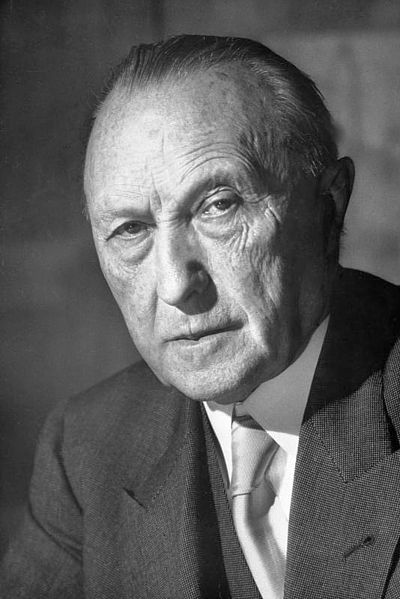 Ко́нрад Герман Иозеф Адена́уэр (нем. Konrad Hermann Joseph Adenauer;  ( годы жизни:5 января 1876, Кёльн — 19 апреля 1967, Бад-Хоннеф) — первый федеральный канцлер ФРГ (1949—1963). Ушёл в отставку в 87 лет, является одним из самых пожилых глав правительств в Новейшей истории.Политическая биографияВ 1917—1933 годах — обер-бургомистр Кёльна, в 1920—1932 годах — председатель прусского Государственного совета. Состоял членом наблюдательных советов акционерных компаний энергетической и угольной промышленности и Немецкого банка.После прихода нацистов к власти в 1933 ушёл со своих постов ввиду бескомпромиссного неприятия Гитлера и философии национал-социализма. 17 февраля 1933 года, когда рейхсканцлер Гитлер посетил Кёльн, Аденауэр демонстративно отправил встречать его в аэропорту своего заместителя, запретил вывешивать на улицах города нацистские флаги, а два уже вывешенных приказал снять. Он дважды, в 1934 и 1944, подвергался аресту гестапо как непримиримый противник режима.После окончания Второй мировой войны Аденауэр был в числе основателей партии ХДС (Христианско-демократический союз), а с 1950 стал её председателем.В 1948—1949 гг. — президент т. н. Парламентского совета.С сентября 1949 по октябрь 1963 года — федеральный канцлер Федеративной Республики Германии.Волевой и энергичный политик авторитарного стиля, жесткий и одновременно гибкий, скептик, прагматик и в глубине души христианин-идеалист, Аденауэр был чрезвычайно популярен в народе, заслужив прозвище-обращение «Der Alte» («Старик» или «Хозяин»). Политика Аденауэра основывалась на двух "китах" — социальной рыночной экономике и «новой Германии в новой Европе».В 1951—1955 годы также министр иностранных дел.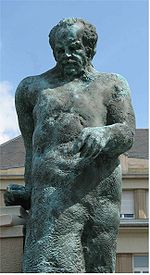 Жозеф Беш (люксемб. Joseph Bech, 17 февраля 1887 — 8 марта 1975) — люксембургский политик. Пятнадцатый и семнадцатый премьер-министр Люксембурга (16 июля 1926 года — 5 ноября 1937 года, 29 декабря 1953 — 29 марта 1958).По профессии был адвокатом. Изучал право в Фрайбурге и Париже. 30 июня 1914 избран в Палату депутатов Люксембурга от правой партии Rietspartei.Считается одним из семи «отцов основателей Евросоюза».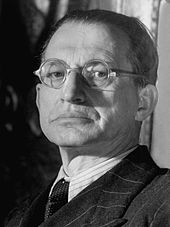 Альчиде де Гаспери (итал. Alcide De Gasperi; 3 апреля 1881 года, Тренто, Австро-Венгрия — 19 августа 1954 года, Тренто, Италия) — премьер-министр Италии с 1декабря  1945 по 17 августа 1953.									 БиографияОкончил Венский университет как специалист по философии и литературе, став журналистом, с 1911 года — член австрийского рейхсрата. После 1919-го его родной регион перешёл в состав Италии, и Альчиде де Гаспери стал одним из основателей Итальянской народной партии, впоследствии — её лидером и генеральным секретарём, с 1921-го — членом парламента. За выступления против фашизма отбыл 16-месячное тюремное заключение. С 1931-го работал в Ватиканской библиотеке.В 1943 году основал Христианско-демократическую партию Италии, на тот момент нелегальную и базировавшуюся на основе Народной партии. 12 декабря 1944 г. стал министром иностранных дел Италии в правительствах Иваноэ Бономи и Ферручио Парри, с 10 декабря 1945 года — премьер-министр. Как лидер крупнейшей политической партии парламентского большинства в Италии, формировал 8 коалиционных и однопартийных правительств подряд, занимая пост премьер-министра самый долгий срок в послевоенной истории Италии. До 10 октября 1946 г. и с 26 июля 1951 г. по 17 августа 1953 г. также министр иностранных дел, с 13 июля 1946 года по 28 января 1947 года — министр внутренних дел. Двенадцатого июня 1946 года, после отречения короля Умберто II, Альчиде де Гаспери стал регентом до 1 июля, когда была провозглашена республика, и Энрико де Никола стал временным президентом.В сентябре 1946-го заключил соглашение с министром иностранных дел Австрии Карлом Грубером о передаче Южного Тироля Италии на условии предоставления ему автономии. В 1952 году стал лауреатом Международной премии имени Карла Великого. Вместе с Робером Шуманом, Конрадом Аденауэром и другими считается одним из отцов-основателей ЕС. В 1953 г. ушёл в отставку. В 1954 г. избран вторым председателем Европейского парламента, но умер в том же году. Похоронен в Риме. Его именем названа улица Via Alcide De Gasperi в Неаполе.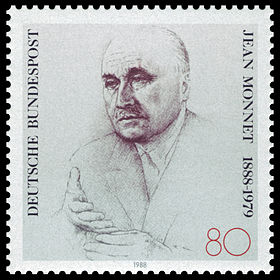 Жан Омер Мари Габриель Монне (фр. Jean Omer Marie Gabriel Monnet, 9 ноября 1888, Коньяк, Шаранта, Франция — 16 марта 1979, Париж, Франция) — французский предприниматель и государственный деятель.Он считается одним из отцов-основателей Европейского союза, его называют «Отцом Европы».БиографияЖан Монне происходит из династии французских виноторговцев, занимавшихся продажей коньяка. Несколько лет он провёл в Лондоне и США.Во время Первой мировой войны Монне занимался закупками товаров и вопросами логистики в англо-французской службе по координации снабжения союзников в Лондоне.С 1920 по 1923 год он был заместителем генерального секретаря Лиги Наций, но затем отошёл от политической жизни и ушёл в семейный бизнес.В 1939 году Монне вновь инициировал сотрудничество между Францией и Великобританией в преддверии надвигающейся войны с фашистской Германией, постаравшись на основе личного опыта времён Первой мировой войны убедить французов, англичан и американцев в необходимости координировать деятельность по снабжению армий. В результате этой деятельности он был назначен на должность председателя координационного Франко-Английского комитета в Лондоне.1940—1943 годы Монне провёл в США по поручению Великобритании, разрабатывая план перестройки мирной экономики США на военный лад.В 1946—1950 годах Монне являлся руководителем французской генеральной комиссии по планированию и разрабатывал программы модернизации французской экономики. В это время у него возникла идея привлечь в западноевропейскую горнодобывающую промышленность бывшего врага — Германию. Выход, предложенный Монне, состоял в создании международной организации, которая поставила бы под свой контроль всё европейское производство угля и стали. Тем самым, с одной стороны, будет обеспечен общий рынок этих товаров, что станет способствовать хозяйственному возрождению Европы, а с другой — ни одно государство не сможет тайно использовать эти ресурсы для военных целей.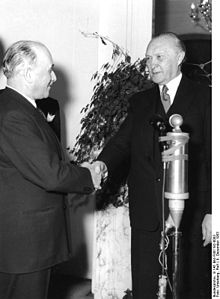 Бонн, 1953 год. Встреча Монне и АденауэраПосле получения согласия от канцлера ФРГ Конрада Адэнауера министр иностранных дел Франции Робер Шуман озвучил идею Монне, ставшую известной позже как «план Шумана», в правительственном заявлении от 9 мая 1950 года.Монне стал первым председателем созданного при участии нескольких стран «Европейского объединения угля и стали» (ECSC).ЕОУС начало свою работу в Люксембурге 10 августа 1952 года и стало предшественником Европейской комиссии.В 1955 после выхода на пенсию и провала его идеи создания Европейского союза обороны (EDC) Монне основал Действительный комитет Соединённых Штатов Европы. Этот комитет, поддержанный рядом политических партий и профсоюзами, стал движущей силой формирования союза европейских государств, включая создание Общего рынка, общеевропейской денежно-кредитной системы, Совета Европы, британское членство в Сообществе, выборы в Европейский Парламент на основе всеобщего избирательного права.Только в 1975 году в возрасте 87 лет он полностью ушёл на покой, занявшись написанием мемуаров, известных российскому читателю под названием «Реальность и политика».Программа Жана МоннеЕвропейский совет университетов учредил программу грантов имени Жана Монне университетам и преподавателям всех стран мира для обучения и исследований в сфере европейской интеграции. Отбор проектов на получение гранда проводится посредством ежегодных конкурсов от имени Европейской комиссии по вопросам образования и культуры.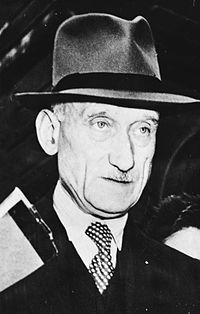 Робе́р Шума́н (фр. Robert Schuman; 29 июня 1886 — 4 сентября 1963) — французский и европейский политик, премьер-министр и министр иностранных дел Франции, один из основателей[2] Европейского союза, Совета Европы и НАТО.БиографияРодился 29 июня 1886 в Люксембурге, его семья происходила из города Эвранж в Лотарингии близ люксембургской границы (в 1871—1918 в составе Германской империи). Родным был люксембургский язык, французский учил только в школе. Имел немецкое подданство и во время Первой мировой войны находился на гражданской службе в Германии (призыву не подлежал по состоянию здоровья). После того как в 1918 году Лотарингия отошла Франции, взял французское гражданство. Политическая карьера Шумана началась в 1919, когда он был избран депутатом от департамента Мозель в Национальное собрание Франции. Был арестован немецкой оккупационной администрацией в 1940 году за сопротивление политике нацистских властей, сидел в тюрьме, бежал в 1942 и участвовал в движении Сопротивления. После Второй мировой войны участвовал в организации Народного республиканского движения. В 1946—1947 годах был министром финансов в правительствах Бидо и Рамадье. Находился на посту премьер-министра с ноября 1947 по июль 1948 и в августе-сентябре 1948. В 1948—1952 занимал пост министра иностранных дел, в 1955—1956 — министра юстиции, с 1958 по 1960 — председатель консультативной ассамблеи Европейского совета. Прозвучавшая 9 мая 1950 речь Шумана, в которой министр иностранных дел Франции огласил проект создания Европейского Объединения угля и стали, положила начало процессу создания Европейского союза. Решением конституционного Конвента 9 мая теперь отмечается как День Европы. Умер в Меце 4 сентября 1963.План ШуманаВажным вкладом Р.Шумана в процесс евроинтеграции стал так называемый «план Шумана» — выдвинутый им в 1950 году проект объединения каменноугольной, железорудной и металлургической промышленности ряда западноевропейских государств. Первоначально идея была предложена французским политиком и экономистом Жаном Монне канцлеру Аденауэру. На основе плана 18 апреля 1951 в Париже правительствами ФРГ, Франции, Италии, Бельгии, Нидерландов и Люксембурга был заключён договор о создании Европейского объединения угля и стали (ЕОУС), контролирующего в 1975 году около 90 % выплавки стали, почти 100 % добычи угля и 50 % добычи железной руды в Западной Европе. Целью плана было не допустить тайного одностороннего перевооружения Германии или Франции. 1 января 1973 в ЕОУС вступили Великобритания, Ирландия и Дания.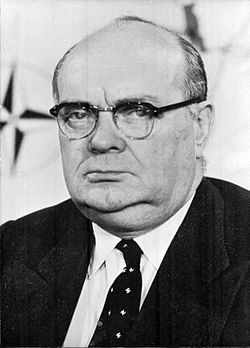 Поль-Анри Шарль Спаак (нидерл. Paul Henri Charles Spaak; 25 января 1899, Схарбек — 31 июля 1972, Брюссель) — бельгийский политический и государственный деятель; один из руководителей Социалистической партии Бельгии (с 1944); один из инициаторов послевоенной европейской интеграции, давшей начало Европейскому союзу.Политическая биография и личные данныеВнук политика либеральной ориентации Поля Янсона, племянник премьер-министра Бельгии в 1938—1939 Поля-Эмиля Янсона и сын первой женщины-сенатора страны, Поль-Анри Спаак был представителем династии известных политиков. Во время Первой мировой войны он изменил дату в документах, чтобы поступить на службу в бельгийскую армию. Два года провёл в немецком плену.В 1920 году вступил в Рабочую партию Бельгии. С 1932 года был депутатом парламента, в 1935 году был назначен министром транспорта и путей сообщения в кабинете ван Зееланда. Неоднократно был министром иностранных дел (в 1936—1937, 1938, 1939—1947, 1949, 1954—1957, 1961—1965, 1965—1966). В 1938—1939, 1946, 1947—1949 годах занимал должность премьер-министра страны.После вторжения Германии на территорию Бельгии, Нидерландов и Люксембурга в течение некоторого времени был интернирован во Франции и Испании, но вскоре выехал в Англию, где в октябре 1940 г. вернулся к выполнению обязанностей министра иностранных дел эмигрантского правительства Бельгии. Пребывая в эмиграции в Лондоне, в 1944 году он инициировал процесс сближения Бельгии, Нидерландов и Люксембурга. Спаак известен прежде всего как выдающийся дипломат: 16 января 1946 года он был избран председателем первой сессии Генеральной Ассамблеи ООН, а в 1957—1961 годах пребывал на посту генерального секретаря НАТО.3.Состав ЕС.4.Структура ЕС и виды деятельности.Храмовая структура, "опоры"Европейский союз (ЕС) обладает храмовой структурой, которая была закреплена в Маастрихтском договоре, учреждающем Европейский союз. Храмовая структура «поддерживается» тремя «опорами»:Первая опора «Европейские сообщества» объединяет в себе предшественниц ЕС: Европейское Сообщество (бывшее Европейское экономическое сообщество) и Европейское сообщество по атомной энергии (Евратом). Третья организация — Европейское объединение угля и стали (ЕОУС) — прекратила своё существование в 2002 году в соответсвии с учреждавшим ее Парижским договором.Вторая опора носит название «общая внешняя политика и политика безопасности» (ОВПБ).Третья опора — «полицейское и судебное сотрудничество по уголовным делам».С помощью «опор» в договорах разграничиваются сферы политики, относящиеся к компетенции ЕС. Кроме того, опоры дают наглядное представление о роли правительств государств-членов ЕС и институтов ЕС в процессе принятия решений. В рамках первой опоры роль институтов ЕС определяющая. Решения здесь принимаются «методом сообщества». К ведению Сообщества относятся вопросы, касающиеся, в частности, общего рынка, таможенного союза, единой валюты (при сохранении собственной валюты некоторыми из членов), общей сельскохозяйственной политики и общей рыболовной политики, некоторыми вопросами миграции и беженцев, а также политики сближения (cohesion policy). Во второй и третьей опорах роль институтов ЕС минимальна и решения принимаются государствами-членами ЕС. Этот метод принятия решений называется межправительственным. В результате Ниццкого договора (2001) некоторые вопросы миграции и беженцев, а также вопросы обеспечения гендерного равенства на рабочих местах были перенесены из второй в первую опору. Следовательно, по этим вопросам, роль институтов ЕС по отношению к государствам-членам ЕС усилилась.На сегодня членство в Евросоюзе, Евросообществе и Евратоме единое, все государства, вступающие в Союз, становятся и членами Сообществ.Согласно Лиссабонскому договору 2007 эта сложная система будет упразднена, будет установлен единый статус Евросоюза как субъекта международного права.Европейские институтыНиже следует описание основных органов, или институтов ЕС. Необходимо иметь в виду, что традиционное для государств разделение на исполнительные, законодательные и судебные органы для ЕС не характерно. Если Суд ЕС можно смело считать судебным органом, то законодательные функции принадлежат одновременно Совету ЕС, Европейской комиссии и Европарламенту, а исполнительные — Комиссии и Совету.Европейский советВысший политический орган ЕС, состоящий из глав государств и правительств стран-членов и их заместителей — министров иностранных дел. Членом Европейского Совета является также председатель Еврокомиссии. В основе создания Европейского Совета лежала идея французского президента Шарля де Голля о проведении неформальных саммитов лидеров государств Европейского союза, что призвано было препятствовать снижению роли национальных государств в рамках интеграционного образования. Неформальные саммиты проводились с 1961 г., в 1974 г. на саммите в Париже данная практика была формализована по предложению Валери Жискар д`Эстена, занимавшего в то время пост президента Франции.Совет определяет основные стратегические направления развития ЕС. Выработка генеральной линии политической интеграции — основная миссия Европейского совета. Наряду с Советом Министров Европейский Совет наделён политической функцией, заключающейся в изменении основополагающих договоров европейской интеграции. Его заседания проходят не менее чем дважды в год — либо в Брюсселе, либо в председательствующем государстве под председательством представителя государства-члена, возглавляющего в данное время Совет Европейского союза. Заседания длятся два дня.Решения совета обязательны для поддержавших их государств.Европейский Совет следует отличать от Совета ЕС и от Совета Европы. Европейский совет — формально не входит в структуру институтов Европейского союза. В его рамках осуществляется так называемое «церемониальное» руководство, когда присутствие политиков самого высокого уровня придаёт принятому решению одновременно и значимость и высокую легитимность.Европейская комиссияЕвропейская Комиссия — высший орган исполнительной власти Европейского союза. Состоит из 27 членов, по одному от каждого государства-члена. При исполнении своих полномочий они независимы, действуют только в интересах ЕС, не вправе заниматься какой-либо другой деятельностью. Государства-члены не вправе влиять на членов Еврокомиссии.Еврокомиссия формируется каждые 5 лет следующим образом. Совет ЕС на уровне глав государств и/или правительств, предлагает кандидатуру председателя Еврокомиссии, которая утверждается Европарламентом. Далее, Совет ЕС совместно с кандидатом в председатели Комиссии формируют предполагаемый состав Еврокомиссии с учетом пожеланий государств-членов. Состав «кабинета» должен быть одобрен Европарламентом и окончательно утвержден Советом ЕС. Каждый член Комиссии отвечает за определенную сферу политики ЕС и возглавляет соответствующее подразделение (так называемый Генеральный Директорат).Комиссия играет главную роль в обеспечении повседневной деятельности ЕС, направленной на выполнение основополагающих Договоров. Она выступает с законодательными инициативами, а после утверждения контролирует их претворение в жизнь. В случае нарушения законодательства ЕС Комиссия имеет право прибегнуть к санкциям, в том числе обратиться в Европейский суд. Комиссия обладает значительными автономными правами в различных областях политики, в том числе аграрной, торговой, конкурентной, транспортной, региональной и т. д. Комиссия имеет исполнительный аппарат, а также управляет бюджетом и различными фондами и программами Европейского союза (такими, как программа Тасис).Основными рабочими языками Комиссии являются английский, французский и немецкий. Штаб-квартира Европейской Комиссии находится в Брюсселе.Совет Европейского союзаСовет Европейского союза, или, неофициально, «Совет Министров», наделён рядом функций как исполнительной, так и законодательной власти, а потому нередко рассматривается как ключевой институт в процессе принятия решений на уровне Европейского союза.Был создан в 1952 г. и призван был уравновесить Европейскую Комиссию. Однако, компетенции этих органов чётко поделены. Если Европейская Комиссия играет в большей мере административную роль, то Совет Министров ЕС осуществляет политическое лидерство. Совет играет ключевую роль в тех областях европейской интеграции, где принятие решений происходит на межправительственном уровне. В терминологии храмовой структуры Маастрихтского договора можно сказать, что Совет наиболее компетентен в тех вопросах, которые могут быть отнесены ко второй и третьей опорам европейской интеграции (совместная внешняя политика и политика в области безопасности и сотрудничество по внутренним вопросам). В то же время Совет ЕС входит в корпус институтов законодательной власти Европейского союза. Некоторые исследователи (С. Хикс)рассматривают Совет Министров как верхнюю палату в политической системе Европейского союза. Фактически любой правовой акт Евросоюза должен получить одобрение Совета, однако ряд правовых актов, а также бюджет Европейского союза подлежат совместному решению Совета и Европейского Парламента.В Совет входят министры иностранных дел государств-членов Европейского союза. Однако получила развитие практика созыва Совета в составе иных, отраслевых министров: экономики и финансов, юстиции и внутренних дел, сельского хозяйства и т. д. Решения Совета имеют одинаковую силу вне зависимости от конкретного состава, принявшего решение. Президентство в Совете министров осуществляется государствами-членами ЕС в порядке, единогласно определяемом Советом (обычно ротация происходит по принципу большое — малое государство, основатель — новый член и т. д.). Ротация происходит раз в шесть месяцев.В первые периоды существования Европейского сообщества большинство решений Совета требовали единогласного решения. Постепенно все большее применение приобретает способ принятия решений квалифицированным большинством голосов. При этом каждому государству принадлежит определенное число голосов в зависимости от его населения и экономического потенциала.Под эгидой Совета действуют многочисленные рабочие группы по конкретным вопросам. Их задача — готовить решения Совета и контролировать Еврокомиссию в случае, если ей делегированы определенные полномочия Совета.Начиная с Парижского договора, существует тенденция селективного делегирования полномочий от национальных государств (напрямую или через Совет Министров) к Еврокомиссии. Подписание новых «пакетных» соглашений добавляли новые компетенции Евросоюзу, что влекло за собой делегирования больших исполнительских полномочий Еврокомиссии. Однако, Еврокомиссия не свободна в осуществлении политики, в определённых сферах национальные правительства имеют инструменты контроля над её деятельностью. Другая тенденция — усиление роли Европарламента. Следует заметить, что несмотря на проделанную Европарламентом эволюцию от сугубо консультативного органа до института получившего право совместного решения и даже одобрения, полномочия Европарламента по-прежнему сильно ограничены. Поэтому баланс сил в системе институтов ЕС по-прежнему в пользу Совета Министров.Делегирование полномочий от Европейского Совета носит крайне селективный характер и не ставит под угрозу значимость Совета Министров.Европейский парламентЕвропейский Парламент является собранием из 785 депутатов, напрямую избираемых гражданами стран-членов ЕС сроком на пять лет. Председатель Европарламента избирается на два с половиной года. Члены Европейского парламента объединяются не по национальному признаку, а в соответствии с политической ориентацией.Основная роль Европарламента — утверждение бюджета ЕС. Кроме того, практически любое решение Совета ЕС требует либо одобрения Парламента, либо по крайней мере запроса его мнения. Парламент контролирует работу Комиссии и обладает правом ее роспуска (которым, впрочем, он никогда не пользовался).Одобрение Парламента требуется и при принятии в Союз новых членов, а также при заключении соглашений об ассоциированном членстве и торговых договоренностей с третьими странами.Европарламент проводит пленарные заседания в Страсбурге и Брюсселе.Европейский судЕвропейский суд (официальное название — Суд Европейских сообществ) проводит свои заседания в Люксембурге и является судебным органом ЕС высшей инстанции.Суд регулирует разногласия между государствами-членами; между государствами-членами и самим Европейским союзом; между институтами ЕС; между ЕС и физическими либо юридическими лицами, включая сотрудников его органов (для этой функции недавно был создан Трибунал гражданской службы). Суд дает заключения по международным соглашениям; он также выносит предварительные (преюдициальные) постановления по запросам национальных судов о толковании учредительных договоров и нормативно-правовых актов ЕС. Решения Суда ЕС обязательны для исполнения на территории ЕС. По общему правилу юрисдикция Суда ЕС распространяется на сферы компетенции ЕС.В соответствии с Маастрихтским договором Суду предоставлено право налагать штрафы на государства-члены, не выполняющие его постановления.Суд состоит из 27 судей (по одному от каждого из государств-членов) и восьми генеральных адвокатов. Они назначаются на шестилетний срок, который может быть продлен. Каждые три года обновляется половина состава судей.Суд сыграл огромную роль в становлении и развитии права ЕС. Многие, даже основополагающие принципы правопорядка Союза основаны не на международных договорах, а на прецедентных решениях Суда.Суд ЕС следует отличать от Европейского суда по правам человека.Палата аудиторовПалата аудиторов (The Court of Auditors) создана в 1975 для аудиторской проверки бюджета ЕС и его учреждений. Состав. Палата состоит из представителей государств-членов (по одному от каждого государства-члена). Они назначаются Советом единогласным решением на шестилетний срок и полностью независимы в исполнении своих обязанностей.Функции:проверяет отчеты о доходах и расходах ЕС и всех его институтов и органов, имеющих доступ к фондам ЕС;следит за качеством управления финансами;
после завершения каждого финансового года составляет доклад о своей работе, а также представляет Европарламенту и Совету заключения или замечания по отдельным вопросам;помогает Европарламенту контролировать исполнение бюджета ЕС.Штаб-квартира — Люксембург.Европейский ЦентробанкЕвропейский центробанк был образован в 1998 г. из банков 11 стран ЕС, входящих в Еврозону (Германия, Испания, Франция, Ирландия, Италия, Австрия, Португалия, Финляндия, Бельгия, Нидерланды, Люксембург). Греция, которая ввела евро с 1 января 2001 года, стала двенадцатой страной зоны евро.Европейская система центральных банковВ соответствии со Ст. 8 Договора об учреждении Европейского Сообщества была основана Европейская Система Центральных Банков — наднациональный орган финансового регулирования, который объединяет Европейский центральный банк (ЕЦБ) и национальные центральные банки всех 27 стран членов Евросоюза. Управление ЕСЦБ осуществляется органами управления ЕЦБ.Европейский инвестиционный банкСоздан согласно Договору, на базе капитала, предоставленного странами-членами. ЕИБ наделен функциями коммерческого банка, функционирует на международных финансовых рынках, предоставляет кредиты государственным структурам стран-членов.Экономический и социальный комитет(Economic and Social Committee) — консультативный орган ЕС. Образован в соответствии с Римским договором.Состав: Состоит из 344 членов, называемых советниками.Функции. Консультирует Совет и Комиссию по вопросам социально-экономической политики ЕС. Представляет различные сферы экономики и социальные группы (работодателей, лиц наемного труда и свободных профессий, занятых в промышленности, сельском хозяйстве, сфере обслуживания, а также представителей общественных организаций).Члены Комитета назначаются Советом единогласным решением сроком на 4 года. Комитет выбирает из числа своих членов Председателя сроком на 2 года. После приема в ЕС новых государств численность Комитета не будет превышать 350 человек (см. табл.2).Место проведения заседаний: Комитет собирается 1 раз в месяц в Брюсселе.Комитет регионовКомитет регионов является консультативным органом, обеспечивающим представительство региональных и местных администраций в работе ЕС. Комитет учрежден в соответствии с Маастрихтским договором и действует с марта 1994.Состоит из 222 членов, представляющих региональные и местные органы, но полностью независимых в выполнении своих обязанностей. Количество членов от каждой страны такое же, как и в Экономическом и социальном комитете. Кандидатуры утверждаются Советом единогласным решением по предложениям государств-членов сроком на 4 года. Комитет выбирает из числа своих членов Председателя и других должностных лиц сроком на 2 года. После приема в ЕС новых государств-членов численность Комитета не будет превышать 350 человек.Функции: Консультирует Совет и Комиссию и дает заключения по всем вопросам, затрагивающим интересы регионов.Место проведения сессий: Пленарные сессии проходят в Брюсселе 5 раз в год.Институт Европейского омбудсменаИнститут Европейского омбудсмена занимается жалобами граждан относительно плохого управления какого-либо института или органа ЕС. Решения этого органа не носят обязательной силы, но имеют значительное общественное и политическое влияние.15 специализированных агентств и органовТак же в структуру ЕС входят 15 специализированных агентств и органов таких как Европейский мониторинг центр по борьбе с расизмом и ксенофобией, Европол, Евроюст и т.д.Право ЕСОсобенностью Евросоюза, отличающей его от других международных организаций, является наличие собственного права, которое непосредственно регулирует отношения не только государств-членов, но и их граждан и юридических лиц.Право ЕС состоит из так называемого первичного, вторичного и третичного (решения Суда Европейских Сообществ). Первичное право — учредительные договоры ЕС; договоры, вносящие в них изменения (ревизионные договоры); договоры о вступлении новых государств-членов. Вторичное право — акты, издаваемые органами ЕС. Решения Суда ЕС и других судебных органов Союза широко используются в качестве прецедентного права.Право ЕС обладает прямым действием на территории стран ЕС и приоритетом по отношению к национальному законодательству государств.Право ЕС подразделяют на институционное право (нормы, регламентирующие порядок создания и функционирования институтов и органов ЕС) и материальное право (нормы, регулирующие процесс реализации целей ЕС и ЕСообществ). Материальное право ЕС, как и право отдельных стран, можно подразделить на отрасли: таможенное право ЕС, экологическое право ЕС, транспортное право ЕС, налоговое право ЕС и др. C учетом структуры ЕС («три опоры») право ЕС подразделяется также на право Европейских сообществ, Шенгенское право и др.Интернет-ресурсы:http://ru.wikipedia.org/wiki/http://baryshnikovphotography.com/bertewor/http://revolution.allbest.ru/law/00068111_0.htmlhttp://www.krugosvet.ru/node/34219?page=0,1http://www.emc.spb.ru/allkonkurs/2009/EMC/Work/WWW.3/sc_393_Fersenkov/%D1%81%D0%B0%D0%B9%D1%82/Structure.htmlГодСтранаОбщее
количество
членов1957 Бельгия Федеративная Республика Германия  Италия  Люксембург  Нидерланды  Франция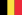 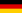 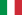 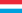 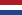 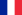 61973 Великобритания  Дания Ирландия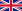 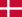 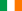 91981 Греция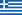 101985 Гренландия (автономная территория Дании) выходит из сообщества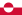 101986 Португалия  Испания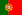 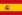 121990 ГДР (присоединилась к ФРГ)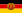 121995 Австрия  Финляндия  Швеция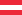 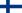 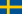 152004 Венгрия  Кипр  Латвия  Литва  Мальта  Польша  Словакия  Словения  Чехия  Эстония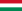 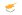 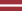 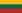 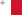 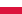 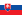 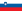 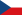 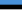 252007 Болгария  Румыния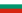 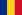 272013 Хорватия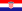 28